Minibus – Mise à disposition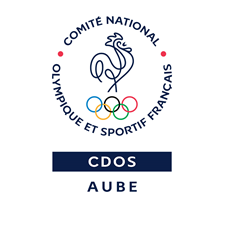 Fiche de réservation 
La demande de réservation doit être effectuée auprès du CDOS de l'Aube par e-mail, à l'adresse suivante : cdos.aube@wanadoo.fr. <Raison Sociale><Adresse>Représentée par <Prénom et Nom>                           	agissant en qualité de Président(e) de l’associationSiret : <XXX XXX XXX XXXXX>Dates et heures du début de la réservation et de la restitution du véhicule : du <JJ/MM/AAAA> 					à <00h00>                                                   au <JJ/MM/AAAA>					à <00h00>       Motif du déplacement : Coordonnées du ou des conducteurs :Conducteur 1 (conducteur « responsable »)NOM :							Prénom :Domicilié(e) à :	Code postal : 						Ville : Tél. portable :						Mail : Conducteur 2 NOM :							Prénom :Domicilié(e) à :	Code postal : 						Ville : Tél. portable :						Mail : Conducteur 3 NOM :							Prénom :Domicilié(e) à :	Code postal : 						Ville : Tél. portable :						Mail : Nombre de passagers : Présence de mineurs : Oui		NonLe CDOS de l'Aube dispose d'un délai de 7 jours calendaires pour répondre à la demande. Un e-mail de confirmation sera envoyé à la structure qui sollicite la mise à disposition. 